ČESKÝ JAZYK	 +   MATEMATIKAPátek 12. 2. 2021SPOLEČNÁ PRÁCE VE SKUPINÁCH NA MEET se nemusí dokončit, pokud při společné práci nestíháte.Připravíte si: ČJ + M = učebnici M, sešity M+ČJ, ČJ pracovní sešit, Pravopis podstatných jmen rodu MUŽSKÉHO - ŽLUTÝ pracovní sešit + MAT.MINUTOVKY2.DÍLČJ: Téma učiva: Podstatná jména – vzory rodu MUŽSKÉHO  Školákov – pravopis podstatných jmen rodu MUŽSKÉHOPS46/37Společné čtení z čítanky.M: Téma učiva: Procvičování učiva – PŘEVODY JEDNOTEKMATEMATICKÉ MINUTOVKY 2.DÍL str.10/19 ŠKOLÁKOV – PROCVIČOVÁNÍ - PŘEVODY JEDNOTEKPO VÝUCE NA MEETu následuje SAMOSTATNÁ PRÁCE – bodovaný test:ČJ + M– Bodovaný test, který pošlete ke kontrole do neděle na Classroom.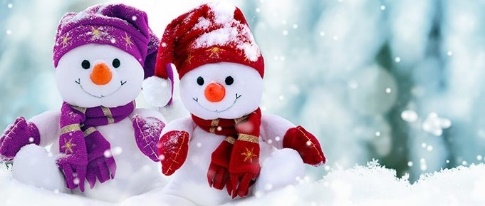 AHOJ DĚTI, BUDEME SI STÁLE PRAVIDELNĚ ČÍST!!! Myslíte i na čítanku (87-97)???